PENGARUH LAYANAN PENGUASAAAN KONTEN TERHADAP KETERBUKAAN DIRI DALAM BERKOMUNIKASI ANTAR TEMAN SEBAYA SISWA SMP PADAMU NEGERI  MEDANTAHUN AJARAN 2018-2019SKRIPSIOLEH :ULIL ABSORNPM : 121484112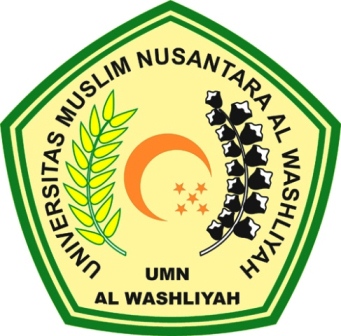 FAKULTAS KEGURUAN DAN ILMU PENDIDIKANUNIVERSITAS MUSLIM NUSANTARA AL-WASHLIYAHM E D A N2018PENGARUH LAYANAN PENGUASAAAN KONTEN TERHADAP KETERBUKAAN DIRI DALAM BERKOMUNIKASI ANTAR TEMAN SEBAYA SISWA SMP PADAMU NEGERI  MEDANTAHUN AJARAN 2018-2019Skripsi ini diajukan untuk melengkapi persyaratan tugas-tugas dan memenuhisyarat-sayarat untuk mencapaigelar sarjana pendidikan pada jurusan ilmu pendidikanProgram studi Bimbingan dan Konseling           OLEH :ULIL ABSORNPM : 121484112FAKULTAS KEGURUAN DAN ILMU PENDIDIKANUNIVERSITAS MUSLIM NUSANTARA AL-WASHLIYAHM E D A N2018